William Barnes Primary School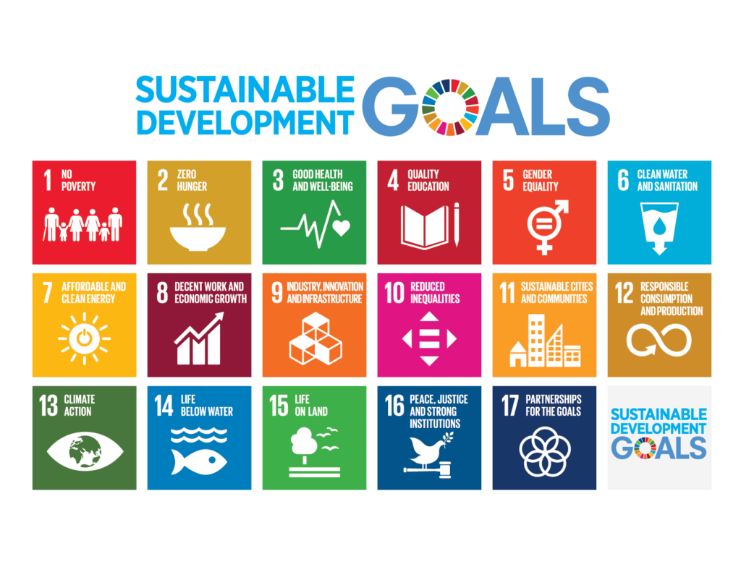 Key Sustainable Development Global Goals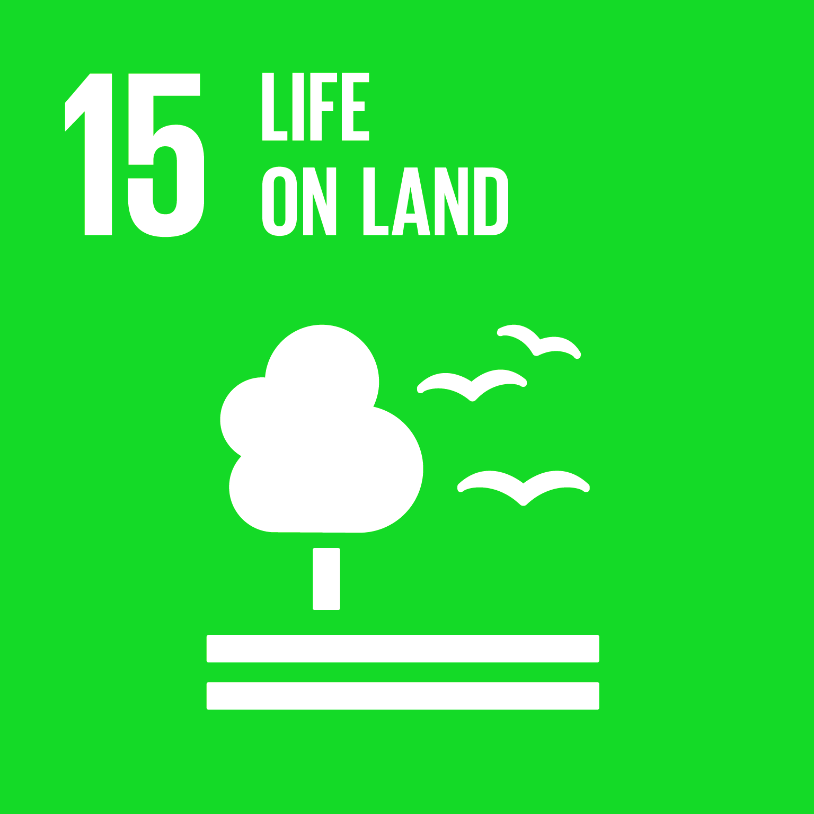 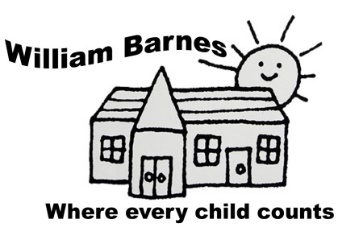 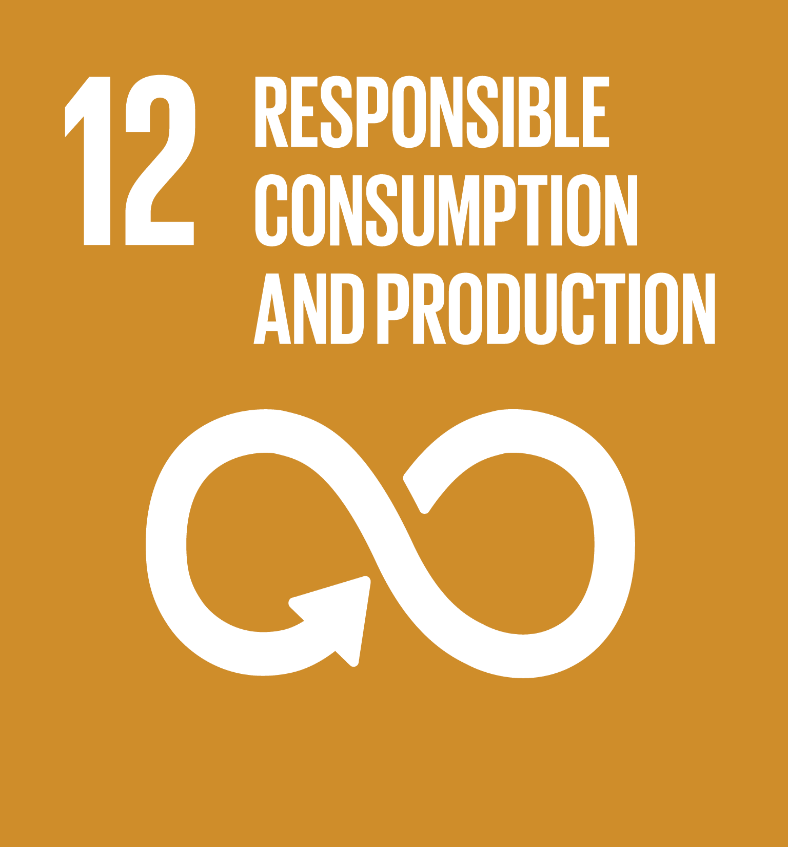 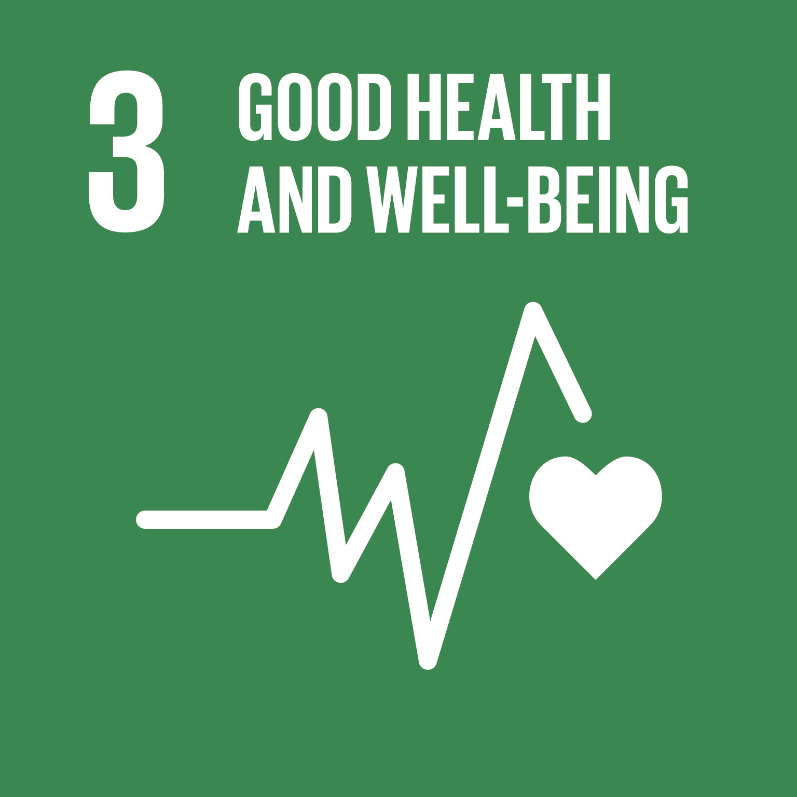 